Muzeum Historii Żydów Polskich POLIN
Oferta edukacyjna 2022/2023
Szkoła podstawowa
Klasy 7-8WstępWizyta w muzeum to spotkanie. Z kulturą, historią i z drugim człowiekiem!Przyjdźcie ze swoją klasą do naszego muzeum! Przygotowaliśmy dla Was wiele propozycji: zwiedzanie wystawy z przewodnikiem, warsztaty i spacery po Warszawie. Odkrywajcie z nami unikatowe zbiory, multimedia i rekonstrukcje, ukazujące 1000 lat historii polskich Żydów. Wspólnie odnajdujmy piękno w różnorodności kultur, religii i tradycji!Ostatni rok to dla dzieci i młodzieży czas dużych wyzwań związanych z pandemią i wojną w Ukrainie. Chcemy, żeby nasze zajęcia były dla nich wzmacniającym doświadczeniem pracy grupowej, która pomoże im się zintegrować również z nowymi kolegami i koleżankami z Ukrainy. Korzystamy z różnych metod pozwalających jak najpełniej uczestniczyć w nich wszystkim – również tym uczennicom i uczniom, którzy są w Polsce od niedawna.Nowe sytuacje na świecie to również okazje do rozmowy na ważne tematy. Dlatego przygotowaliśmy specjalne warsztaty, na których do takich rozmów zapraszamy: dla młodszych dzieci będą to zajęcia „Oswajamy lęki. Rozmowy o wojnie z najmłodszymi”, dla starszej młodzieży zajęcia „Uchodźca, czyli kto?”. Stworzyliśmy też nową ścieżkę oprowadzania po wystawie stałej „Marzenia o wolności”, podczas której, wykorzystując treści naszej ekspozycji, chcemy rozmawiać z młodzieżą o demokracji, praworządności i prawach mniejszości. Jest dla nas ważne, żeby edukacja związana z różnorodnością społeczną nie odnosiła się tylko do historii, ale również do tego, co dotyczy nas tu i teraz.Bardzo chcielibyśmy spotkać się z Wami wszystkimi bezpośrednio. Pamiętamy jednak także o grupach, które nie będą mogły do nas dotrzeć. Mamy dla nich sprawdzoną ofertę zajęć edukacyjnych online. Informacja o niej dostępna jest na stronie: www.polin.pl/szkoly.Warsztaty w muzeum na wystawie stałejSpotkania z kulturą żydowskąZapraszamy do spotkania z kulturą żydowską – do poznania charakterystycznych dla niej przedmiotów, tradycji i symboli.Na wystawie stałej uczniowie i uczennice będą rozwiązywać zadania w grupach. Zobaczą dawną synagogę, karczmę oraz dom żydowski. W sali edukacyjnej dowiedzą się, jak dzisiaj w Polsce wygląda życie żydowskie ich rówieśnikówSłowa kluczowe: szabat, dom żydowski, synagoga, koszernośćMiejsce warsztatów: Centrum Edukacyjne i wystawa stała, galeria „Miasteczko”Dylematy młodychZapraszamy na warsztaty w formie gry edukacyjnej, której „akcja” rozgrywa się w przedwojennej Polsce, a jej bohaterami są żydowscy nastolatkowie.Uczennice i uczniowie przyjrzą się ich dylematom i pomogą im w wyborze dalszej drogi życiowej. Dzięki nagraniom historii mówionej poznają też prawdziwą historię Jakuba, który uciekł z domu, by spełnić swoje marzenia i zostać rzemieślnikiem. Na wystawie zanurzą się w barwny międzywojenny świat widziany z perspektywy młodzieży. Poznając dylematy swoich rówieśników uczniowie i uczennice będą mieli okazję do refleksji nad własnymi wyborami.Słowa kluczowe: wybór szkoły, nastolatkowie, międzywojnieMiejsce warsztatów: Centrum Edukacyjne i wystawa stała, galeria „Na żydowskiej ulicy”Jak pięknie się różnić?Jak pięknie się różnić? Tak, by pamiętać, o tym, co w nas jest mocne, co w sobie lubimy, czym chcemy się dzielić z innymi!Na warsztatach zaprosimy młodzież do ćwiczeń, dzięki którym swobodniej poczują się w swojej grupie, lepiej się poznają i potrenują umiejętności komunikacyjne. Poznają też historię Franka, który w nowej szkole uczy się radzić sobie z nieśmiałością i niepokojem.Wspólnie zastanowimy się, co może pomóc w sytuacji, gdy kontakty społeczne są wyzwaniem. W drugiej części zajęć zaprosimy uczniów i uczennice na wystawę, gdzie rozwiązując zadania w grupach, będą się zastanawiać, czy w Polsce XVI wieku różnorodność była ważną wartością.Słowa kluczowe: integracja, komunikacja, różnorodnośćMiejsce warsztatów: Centrum Edukacyjne i wystawa stała, galeria „Paradisus Iudaeorum”Uchodźca, czyli kto?Kim jest uchodźca, a kim migrant? Jakie mają prawa? A kiedy Polacy byli uchodźcami? Czy ucieczka przed wojną to nowe zjawisko? Zapraszamy na warsztaty, w czasie których przyjrzymy się uchodźstwu jako szerszemu zjawisku społecznemu i historycznemu, które istnieje nie od dziś. Poznamy podstawowe fakty i pojęcia związane z tym tematem, co pozwoli na lepsze rozumienie aktualnej sytuacji wojennej w Ukrainie. Pracując z indywidualnymi historiami, zobaczymy, jak różne bywają doświadczenia uchodźców i uchodźczyń. Co więcej, przekonamy się, że każda z osób uciekających przed wojną ma bogatą tożsamość, ma swoją historię, plany i marzenia.Słowa kluczowe: uchodźcy, migranci, działania pomocoweMiejsce warsztatów: Centrum Edukacyjne i wystawa stała, galeria „Wyzwania nowoczesności”Niebezpieczeństwo stereotypówKiedy stereotypy zaczynają rządzić naszym zachowaniem, stają się niebezpieczne. Do jakich konsekwencji może to doprowadzić?W czasie warsztatów uczniowie i uczennice zmierzą się z tym pytaniem, rozwiązując zadania na wystawie stałej, w części poświęconej Zagładzie i oglądając film na temat Polski międzywojennej. Zobaczą, w jaki sposób stereotypowe myślenie o drugim człowieku może prowadzić do przemocy, a w skrajnym przypadku do wybuchu wojny. Poznają mechanizm funkcjonowania stereotypów, dzięki czemu będą mogli zmienić swoje postawy w życiu codziennym.Słowa kluczowe: stereotypy, wykluczenie społeczne, getto, ZagładaMiejsce warsztatów: Centrum Edukacyjne i wystawa stała, galeria „Zagłada”Żonkile na Muranowie. O powstaniu w getcie warszawskimŻonkile to symbol powstania w getcie warszawskim – pierwszego miejskiego powstania w okupowanej Europie. Dlaczego Żydzi zdecydowali się walczyć? A jak wyglądało ich życie przed wojną?Warsztaty są oparte o film „Muranów. Dzielnica Północna” nagrany w konwencji youtuberskiej. Ala, młoda warszawska Żydówka, zabiera widzów w multimedialną podróż po Muranowie i opowiada o najważniejszych historiach związanych z polskimi Żydami. W drugiej części zajęć uczniowie i uczennice będą działać w mniejszych grupach i wspólnie rozwiązywać zadania na wystawie stałej.Słowa kluczowe: powstanie w getcie warszawskim, MuranówMiejsce warsztatów: Centrum Edukacyjne i wystawa stała, galeria „Zagłada”Warsztaty na wystawie czasowej„Od kuchni”. Co możesz wyczytać z talerza?Kim jesteś? Skąd pochodzisz? Jakie są twoje tradycje rodzinne? Zapraszamy Was w podróż kulinarną śladami żydowskiej kuchni.Na warsztatach zajrzymy do naszych talerzy i sprawdzimy, skąd pochodzą znane nam smaki i zapachy. Kultura i tradycja zapisują się w jedzeniu. Dlatego poznając różnorodną kuchnię żydowską, dowiemy się więcej o ludziach, którzy ją tworzyli. Żydzi mieszkali w różnych krajach, migrowali i podróżowali. Zabierali ze sobą różne potrawy, wpływając na lokalne tradycje i jednocześnie czerpiąc z nich. Sprawdzimy, co spaja kuchnię żydowską w krajach takich jak Polska, USA, Izrael, a co ma wpływ na jej różnorodność. Zapraszamy Was w podróż kulinarną śladami pierogów, czulentu i bajgla.Słowa kluczowe: diaspora, koszerność, kultura kulinarna, święta żydowskieMiejsce warsztatów: wystawa czasowa „Od kuchni. Żydowska kultura kulinarna”Możliwe terminy: poniedziałki, środy, czwartki, piątki godz. 10.15-11.45 lub 13.00-14.30 (wystawa czasowa do 12.12.22).Oprowadzania po wystawie stałejOdkryj historię polskich Żydów Zabierzemy grupy szkolne w podróż przez tysiącletnią historię Polski opowiedzianą przez jej żydowskich mieszkańców. Młodzież dowie się, jakie znaczenie dla Żydów miały przetaczające się przez Polskę burze dziejowe, ale także, jak na przestrzeni wieków zmieniała się ich codzienna egzystencja. Młodzi zwiedzający, wspólnie z przewodnikiem, będą również odkrywać świat żydowskiej religii i tradycji. Dowiedzą się, kim jest rabin, dlaczego szabat to tak ważny dzień dla Żydów, jakie obrzędy towarzyszą przełomowym momentom w życiu człowieka, takim jak wejście w dorosłość czy zawarcie małżeństwa. Spacer stworzy okazję do rozmowy o tym, jak zasady religijne i obyczaje dostosowują się do wyzwań nowoczesnego świata.Czas: 90 minSpacer obejmuje całą wystawę stałą. Trudny wiek dwudziestyUczniowie i uczennice rozpoczną podróż przez historię na gwarnej, żydowskiej ulicy polskiego miasta w dwudziestoleciu międzywojennym. Następnie, w labiryncie getta, poznają losy Żydów pod niemiecką okupacją. Stamtąd przeniosą się w powojenny świat, aby dowiedzieć się, dlaczego większość ocalałych z Zagłady zdecydowała się emigrować i jak potoczyły się losy tych, którzy zostali w Polsce. Młodzi ludzie, wspólnie z przewodnikiem, zastanowią się, jak osoby niosące piętno ciężkich przeżyć wojennych mierzyły się z traumą: milczały czy opowiadały o niej? W jakiej formie upamiętniały swoją przeszłość?Czas: 90 minSpacer obejmuje część wystawy stałej poświęconą historii XX wieku.Podróż przez PolinSpacer po wystawie z kartą pracy.W trakcie podróży przez historię polskich Żydów uczniowie i uczennice będą poznawać ich religię, obyczaje i codzienne życie. Rozwiązując zadania z karty pracy, odkryją, w jakim języku polscy Żydzi się modlili, a w jakim rozmawiali na co dzień. Przygotują jadłospis dla religijnego Żyda lub Żydówki. W średniowiecznym grodzie wirtualnie wybiją monetę z hebrajskimi napisami. W XVI-wiecznym Krakowie pomogą w pracy żydowskiemu drukarzowi. W dziewiętnastowiecznej części wystawy, z biletem kolejowym w ręku, wyruszą do Łodzi, Białegostoku i Warszawy, śladem Żydów i Żydówek, poszukujących wówczas w dużych miastach pracy i lepszego życia. Na koniec zasiądą w ławkach żydowskich szkół z dwudziestolecia międzywojennego i sprawdzą swoje wiadomości w miniquizie. Czas: 90 minSpacer nie obejmuje części wystawy poświęconej II wojnie światowej i okresowi powojennemu.Spacery miejskieŻydowskie miejsca w warszawie – spacer po Muranowie, dawnej dzielnicy żydowskiej Jak wyglądały okolice Muzeum POLIN sto lat temu? Jaka była codzienność żydowskich mieszkańców tej części Warszawy? W trakcie spaceru wokół muzeum wybierzemy się w podróż w czasie. Będziemy szukać ulic i domów, których dziś już nie ma. Wyobraźnia, wsparta archiwalnymi fotografiami, pozwoli nam usłyszeć gwar Nalewek, niegdyś głównej ulicy tej dzielnicy miasta i spotkać się z utalentowanymi kobietami, które los związał z Muranowem. Odwiedzimy miejsce, gdzie narodził się język esperanto i sprawdzimy, ile potrafimy z niego zrozumieć. Wspólnie z przewodnikiem będziemy odszyfrowywać ukryte znaczenia pomników i murali, które przypominają trudną historię tej części miasta. Porozmawiamy o tym, jak ludzie pamiętają przeszłość albo dlaczego chcą o niej zapomnieć.Czas: 90 minZbiórka grupy: w holu głównym muzeumSpacer nie obejmuje zwiedzania wystawy stałej.UWAGA: Ponieważ spacer odbywa się w przestrzeni miejskiej, prosimy przygotować się do przejścia około dwóch kilometrów w zmiennych warunkach atmosferycznych. Należy założyć wygodne buty, na wypadek niepogody mieć ze sobą parasol i płaszcz przeciwdeszczowy, a w upalny dzień – wodę do picia i nakrycie głowy. Na trasie spaceru znajdują się wzniesienia i schody.Z Ireną Sendlerową po WarszawieOd wczesnej młodości stawała po stronie słabszych i prześladowanych. Zdarzało się, że drogo za to płaciła. W czasie niemieckiej okupacji nie wahała się narażać życia, aby ratować Żydów. Podczas spaceru w sąsiedztwie muzeum uczniowie poznają trudne koleje losu najbardziej znanej polskiej Sprawiedliwej, Ireny Sendlerowej i zobaczą miejsca związane z jej życiem. Stworzy to możliwość rozmowy o wartościach, którymi się kierowała, dziedzictwie, które po sobie pozostawiła oraz o tym, w jaki sposób jest pamiętana i upamiętniana w przestrzeni miejskiej. Czas: 90 minZbiórka grupy: w holu głównym muzeumSpacer nie obejmuje zwiedzania wystawy stałej.UWAGA: Ponieważ spacer odbywa się w przestrzeni miejskiej, prosimy przygotować się do przejścia około dwóch kilometrów w zmiennych warunkach atmosferycznych. Należy założyć wygodne buty, na wypadek niepogody mieć ze sobą parasol i płaszcz przeciwdeszczowy, a w upalny dzień – wodę do picia i nakrycie głowy. Na trasie spaceru znajdują się wzniesienia i schody.Wydarzenia specjalneAkcja społeczno-edukacyjna Żonkile – dołącz do nas!19 kwietnia, w  rocznicę wybuchu powstania w  getcie warszawskim Muzeum POLIN organizuje akcję społeczno-edukacyjną „Żonkile”. Żonkil symbolizuje pamięć, szacunek i nadzieję. Marek Edelman, jeden z przywódców powstania, w każdą rocznicę składał bukiet żółtych kwiatów pod Pomnikiem Bohaterów Getta na Muranowie. Muzeum POLIN kontynuuje tę tradycję, rozdając tysiące papierowych żonkili. Do akcji można przyłączyć się na dwa sposoby. Szkoły z Warszawy mogą włączyć się w  wolontariat i  rozdawać 19 kwietnia papierowe żonkile mieszkańcom stolicy. Szkoły, biblioteki i instytucje z całej Polski mogą zorganizować akcję u siebie z pomocą materiałów i filmów edukacyjnych przygotowanych przez Muzeum POLIN. W ten sposób chcemy przybliżyć młodemu pokoleniu ważną część historii oraz uczyć aktywnej postawy i działania w lokalnej społeczności. Dołączcie do akcji ze swoją szkołą, biblioteką lub inną instytucją w 2023 roku. Niech połączy nas pamięć.Informacje organizacyjneWarsztatyCzas trwania: 120 minTermin: od poniedziałku do piątku (z wyjątkiem wtorków, gdy muzeum jest nieczynne)Cena: 160 zł / grupaRezerwacja: rezerwacje@polin.plOprowadzaniaCzas trwania: 90 minTermin: codziennie (z wyjątkiem wtorków, gdy muzeum jest nieczynne)Cena: 135 zł / grupa + bilety (w czwartki bilety są bezpłatne)Rezerwacja: grupy@polin.plSpacery miejskieCzas trwania: 90 minTermin: codziennie (również we wtorki, gdy muzeum jest zamknięte)Cena: 160 zł / grupaRezerwacja: grupy@polin.plLiczebność grupy: zgodnie z aktualnymi wytycznymi epidemiologicznymi (aktualne informacje na polin.pl). Przy braku ograniczeń epidemiologicznych: 30 osób na warsztatach i spacerach miejskich, 25 osób podczas zwiedzania wystawy stałej.Obok oferty zajęć stacjonarnych Muzeum POLIN przygotowało także zajęcia online. Aktualna oferta zajęć oraz ich dostępność znajduje się na stronie: www.polin.pl/szkoly.Rezerwacjerezerwacje@polin.plgrupy@polin.plPłatności dokonuje się online przez system płatności elektronicznej PayU.Rezerwacji warsztatów oraz oprowadzań należy dokonać co najmniej 2 tygodnie przed terminem zajęć. Przyjmujemy zapisy do końca obowiązującego semestru.Bilety w ramach programu „Muzeum za złotówkę”: 1 zł od ucznia (dotyczy posiadaczy legitymacji polskich szkół)KontaktMuzeum Historii Żydów Polskich POLIN ul. Anielewicza 6 00-157 WarszawaTel. +48 22 47 10 301Muzeum POLIN jest polecane w programie Poznaj Polskę. Dołącz do nas na Facebooku: Centrum Edukacyjne Muzeum POLINBezpłatne zajęcia online są finansowane przez Islandię, Liechtenstein i Norwegię w ramach Funduszu EOG oraz przez budżet krajowy.Dofinansowano ze środków Ministra Kultury, Dziedzictwa Narodowego i Sportu.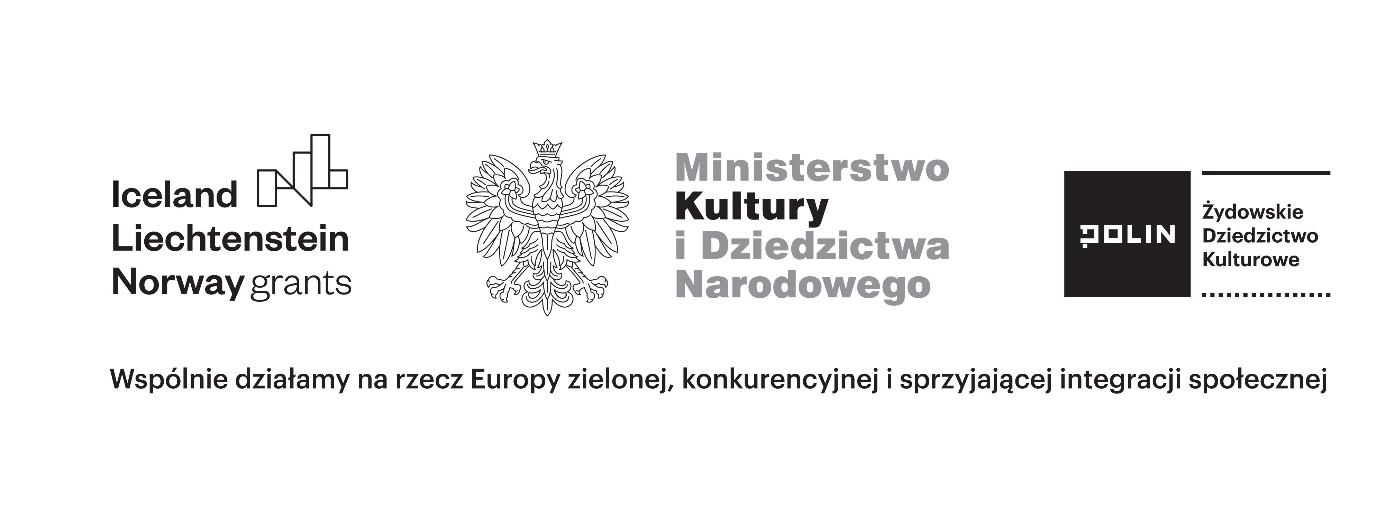 